FORMATION, ÉVÈNEMENTS & CONSULTATIONPrésentation générale____________________________________________________________A7ressources aide les gestionnaires afin d’arrimer performance et épanouissement en entreprise grâce à des techniques d’accompagnement efficaces & des évènements signifiants. Les interventions visent à souligner entre-autre les bienfaits d’une santé relationnelle constructive (interne & externe) afin d’atteindre des objectifs professionnels (individuels et collectifs) plus durables. A7ressources intervient par le biais d’ateliers de formation interactifs ou d’expériences évènementielles apprenantes. Les apports significatifs engendrent une amélioration dans la gestion du service à la clientèle, dans la commercialisation, dans l’optimisation de son temps & au niveau de l’esprit d’équipe.Nos modules sont dynamiques et les batteries des participants s’en trouvent rechargées ! La motivation et les trucs bleus (conseils pratico-pratiques) qui sont prodigués facilitent la mise en application du contenu et le transfert auprès des membres des équipes de travail !Entretemps, nous vous invitons à visiter notre site web www.A7ressources.com et restons à votre disposition au 514-803-7977. Ensemble, contribuons au mieux-vivre en entreprise !Avantages______________________________________________________________________Transfert de connaissances basé sur l’expertise pragmatique d’A7 dans le MILIEU TOURISTIQUEFIABILITÉ des apports engendrée par l’intervention-terrain d’A7 Adéquation des réalités vécues qui sont d’ACTUALITÉ avec les connaissances inculquéesSUBVENTIONS possibles par l’ARF & Emploi-Québec (A7 agréé comme organisme formateur)Liste des formations & thèmes pour activités sociales___________________________________Relations commerciales fructueusesService à la clientèle interne & externeCapital organisationnelDe la performance à la pertinenceDe la gestion du temps à la gestion de choixOptez pour un atelier sur-mesureEsprit d’équipe, motivation, fierté d’appartenanceUn pour tous, tous pour un !Établissez des échanges fructueuxOptez pour un atelier sur-mesureAppels mystèresIntervention sur-mesureFormations en ligne______________________________________________________________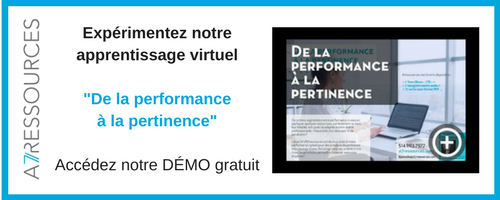 Intervention sur-mesure sur d’autres sujetsCoordonnées____________________________________________________________________Béatrice Javaudin, formatrice agréée par Emploi-Québec514-803-7977www.A7ressources.com  bjavaudin@A7ressources.comBiographie & photo______________________________________________________________du travail d’équipe. Au Québec depuis 1995, après une expérience locale auprès du groupe ACCOR & des hôtels FAIRMONT, elle fonde une première compagnie « CLIENTIS », spécialisé en développement d’affaires dans l’industrie des services avec un pôle d’excellence en tourisme. Après 17 ans de croissance dans le secteur du B2B/ commercialisation interentreprises, l’entreprise est acquise par une société québécoise. À partir de 2015, Béatrice déploie son savoir-faire au sein d’A7ressources qu’elle a créée afin de valoriser l’importance des relations interpersonnelles. Agréée par Emploi-Québec, elle intervient avec brio en formation & en consultation dans des mandats où les gestionnaires sont considérés comme des vecteurs de croissance personnelle auprès des employés & où l’humain fait la différence : service à la clientèle, vente/réseautage, esprit d’équipe, sentiment d’appartenance, gestion du temps & de la pertinence.Partenaire de l’ARF, c’est un grand plaisir pour Béatrice d’intervenir d’une manière personnalisée avec du contenu approuvé par Mme Marilyn Désy.Béatrice anime donc des ateliers interactifs, des réunions/rencontres exécutives ou des évènements avec tout le dynamisme & l’exigence de résultats qui ont bâti sa crédibilité.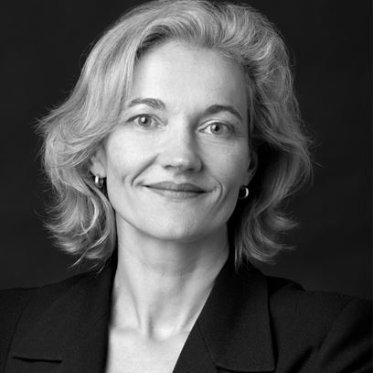 